TYDZIEŃ  KULTURYJĘZYKA  2024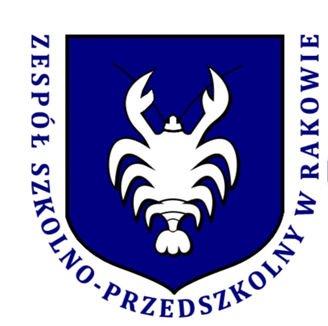 SZKOLNY KONKURS PLASTYCZNY NA                        ” Oryginalną zakładkę do książki w wersji XL”                                           Regulamin konkursu:Organizator: Zespół Szkolno-Przedszkolny w Rakowieul. Łagowska 2526-035 RakówKoordynatorzy konkursu:Katarzyna SzotKonkurs skierowany jest do uczniów klas I-III i  IV-VIII ZSP w Rakowie. Cele konkursu:Rozbudzenie zainteresowań czytelniczych.                                                                                                             Rozwijanie  wrażliwości estetycznej dzieci.Pobudzenie aktywności twórczej i oryginalności wypowiedzi plastycznej.Doskonalenie sprawności manualnej.Uświadomienie konieczności szanowania książek.                                                            Zadanie konkursowe:                                                                                                                                                                                                                                                                                                                                                                                                                                                                                                                                                                                                                                                         Uczestnicy konkursu mają za zadanie wykonać „Oryginalną zakładkę do książki” inspirowaną wybranym utworem literackim (książka, baśń, legenda lub wiersz),. Format pracy: minimalny 42 cm x 10, maksymalny 50 cm x 15 cm, kształt pracy jest dowolny, preferowany pionowy układ kompozycji.Treści zamieszczone na zakładce mają dotyczyć wybranego dzieła literackiego.Zakładka może być wykonana w  dowolnej, płaskiej technice plastycznej np. rysunek, malarstwo, kolaż, techniki mieszane.Praca powinna być wykonana samodzielnie.Mogą być użyte dowolne płaskie materiały, które nie zniszczą, nie pobrudzą              książki. Nie wolno użyć plasteliny, materiałów sypkich.                                                                                                                                          Każdy uczeń może dostarczyć jedną pracę opatrzoną metryczką,                                                                                                                                                                                                                                                                                                                                                                                                                                                                                                                                                                         Metryka prac: Prace powinny być oznaczone czytelną metryczką przytwierdzoną do zakładki, zawierającą następujące informacje:                                                                                                                                                                  Imię i nazwisko autora pracy.Klasa.  Tytuł dzieła literackiego (książki, baśni, legendy, wiersza) do, którego nawiązuje zakładka i jego autor.                                                                                                                                                                                                                                                                                                                                                                                                                                                                                                                                                                                                                                                                                                                                                 Termin oddania  prac:Prace będą przyjmowne do 11 marca 2024r.  Kryteria oceny prac:              Oceniając prace jury będzie brało pod uwagę:Zgodność z regulaminem konkursu.    Oryginalność i inwencję twórczą. Estetykę wykonania pracy.                                                                                                                                                                                                                                                                                                                                                                                                                                                                                                                                                                                                                                                                                      Ogólne zasady:   Zakładki będą oceniane z podziałem na grupy wiekowe:                                                                                                                                                                                                                                                              klasy 1 – 3,   klasy 4 – 8. Do konkursu nie zostaną dopuszczone prace niezgodne z regulaminem konkursu oraz dostarczone po terminie. Prace konkursowe oceniać będzie jury powołane przez organizatora konkursu  w dniu 14 marca 2024r. Prace, które zdobędą najwyższą liczbę punktów otrzymają kolejno I, II i III miejsce w poszczególnych kategoriach wiekowych.   Nagrody:Laureaci zwycięskich prac za  najpiękniejszą zakładkę otrzymają nagrody rzeczowe i pamiątkowe dyplomy oraz dodatkowe oceny z języka polskiego i plastyki.Wyniki konkursu :Ogłoszenie wyników i wręczenie dyplomów nastąpi w 18 marca 2024 r. w placówce Zespołu Szkolno-Przedszkolnego w Rakowie.  Uwagi końcowe:Decyzja jury jest ostateczna i nie podlega odwołaniu.Udział ucznia w konkursie jest jednoznaczny z akceptacją regulaminu oraz wyrażeniem zgody przez rodzica/opiekuna prawnego na publikację wyników konkursu oraz zdjęć na stronie internetowej szkoły.                                                                                                                  Organizator konkursu:                                                                                                                        Katarzyna Szot